Les Miserables Crew 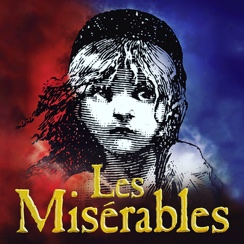 Stage Manager – Brooklyn EnriquezAssistant Stage Managers – Hannah Harsey and Ethan FurlongLightsMatt Condon –12th  Lead Logan Sanders – 10thTressa Reynard – 9th Joanna Fitzpatrick – 9thLyndsey Goldring – 9th SoundCarter Lantz – 11th - LeadSavannah Marshall – 12th - LeadAlexis Evans – 10thColin King – 10thCostumesGwen Mitrevski –12th -  Lead Lily Ackerman- Coelho – 12th - Lead Samantha Morgan – 10Th (will help with make-up too)Hannah Gaertner* – 9th – Online right nowMake-up/HairSophie Wehr – 12th - Lead Hallie Anderson – 12th  (also in cast(Olivia Cheselske* (Online only for now)Sidney Foster* (Online only for now)Riya Khetarpal – 12th (also in cast)Sophia Miller – 9thSydney Richmond – 12thSienna Rodriguez – 9thProps/PublicityEowyn Wagner –10th -  Lead Reilly Brown – 9thTess Darby – 10thRiley Harsey – 10thMalia Marshall – 10thJane Putnam – 10thElena Quintero – 10th – Will be gone for 5 weeksSara Sims – 9thSetCJ Kadell –12th -  Lead Ethan Furlong – 9thGigi Gallo – 9thPaula Guitierrez – 11thHannah Harsey – 10thArmando Polanco – 9thSusannah Poteet – 9thLogan Ruby – 10thChristian Ward – 10th